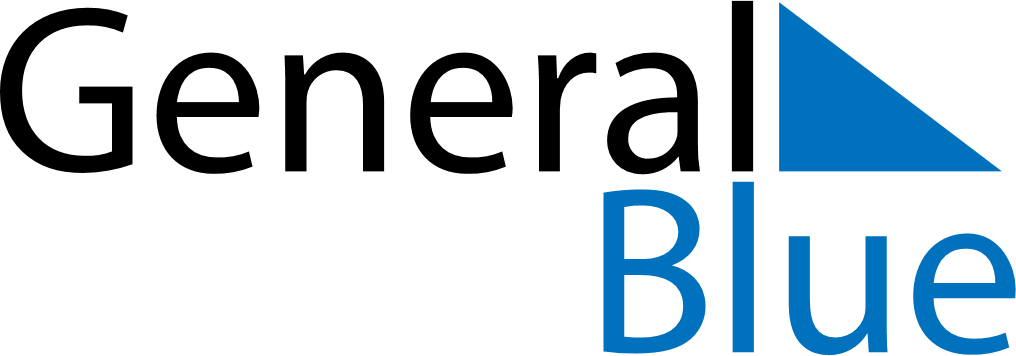 December 2021December 2021December 2021December 2021December 2021December 2021HaitiHaitiHaitiHaitiHaitiHaitiSundayMondayTuesdayWednesdayThursdayFridaySaturday1234567891011Discovery Day1213141516171819202122232425Christmas Day262728293031NOTES